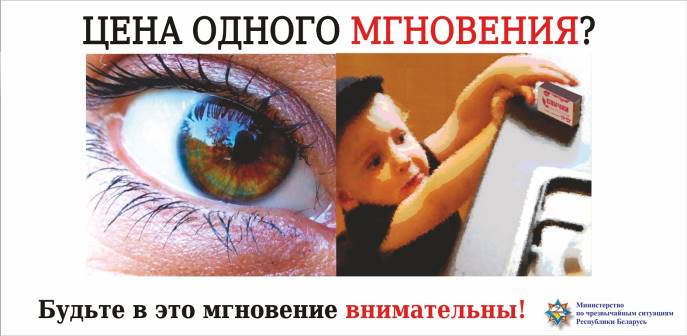 (Протокол заседания Межведомственного Совета по рекламе от 21.10.2013 г. № 2; рекламодатель: Министерство по чрезвычайным ситуациям Республики Беларусь).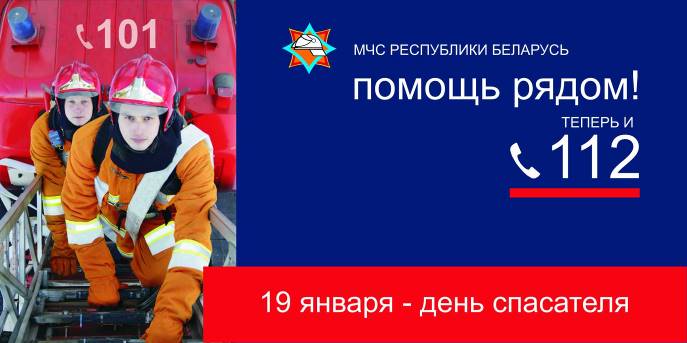    (Протокол заседания Межведомственного Совета по рекламе от 24.12.2013 г. № 5; рекламодатель: Министерство по чрезвычайным ситуациям Республики Беларусь).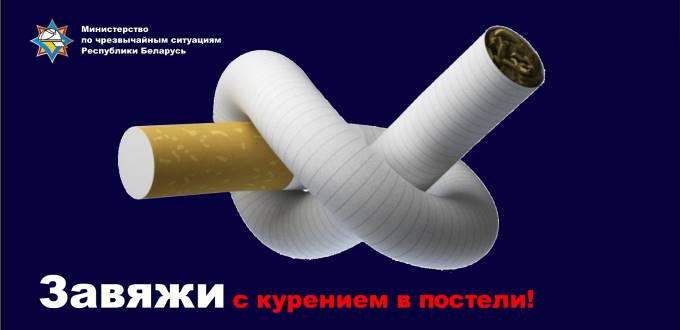 (Протокол заседания Межведомственного Совета по рекламе от 8.11.2013 г. № 3; рекламодатель: Министерство по чрезвычайным ситуациям Республики Беларусь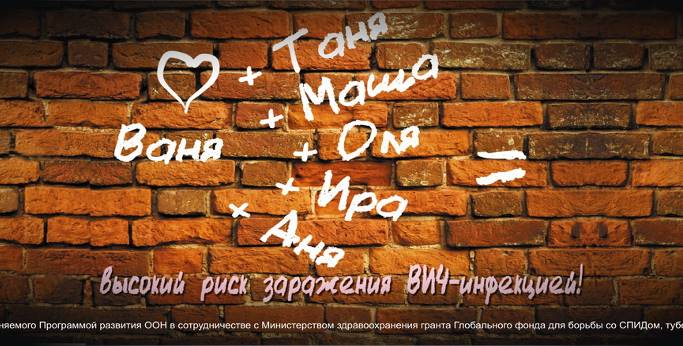 (Протокол заседания Межведомственного Совета по рекламе от 24.12.2013 г. № 5; рекламодатель: Министерство здравоохранения Республики Беларусь).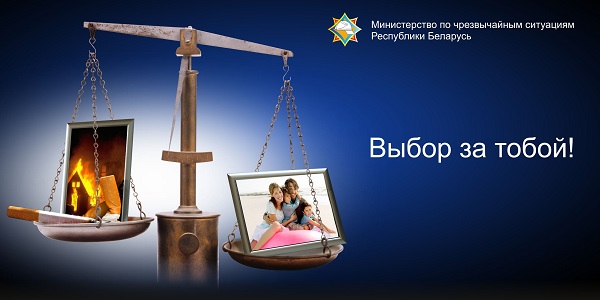 (Протокол заседания Межведомственного Совета по рекламе от 08.11.2013 г. № 3; рекламодатель: Министерство по чрезвычайным ситуациям Республики Беларусь).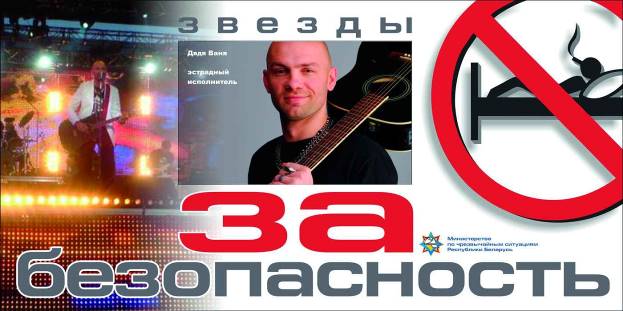 (Протокол заседания Межведомственного Совета по рекламе от 08.11.2013 г. № 3; рекламодатель: Министерство по чрезвычайным ситуациям Республики Беларусь).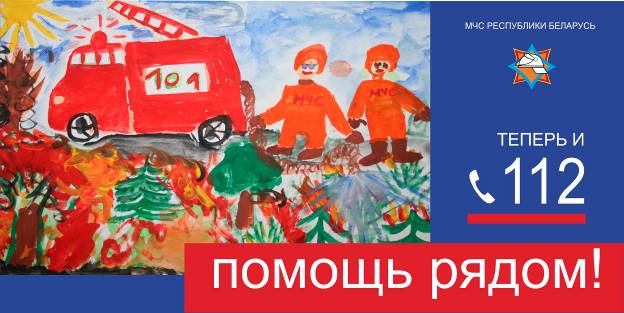 (Протокол заседания Межведомственного Совета по рекламе от 24.12.2013 г. № 5; рекламодатель: Министерство по чрезвычайным ситуациям Республики Беларусь).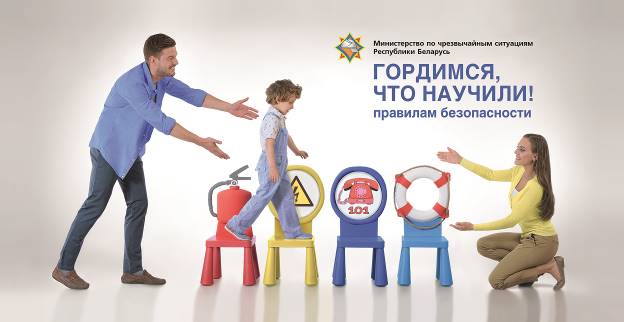 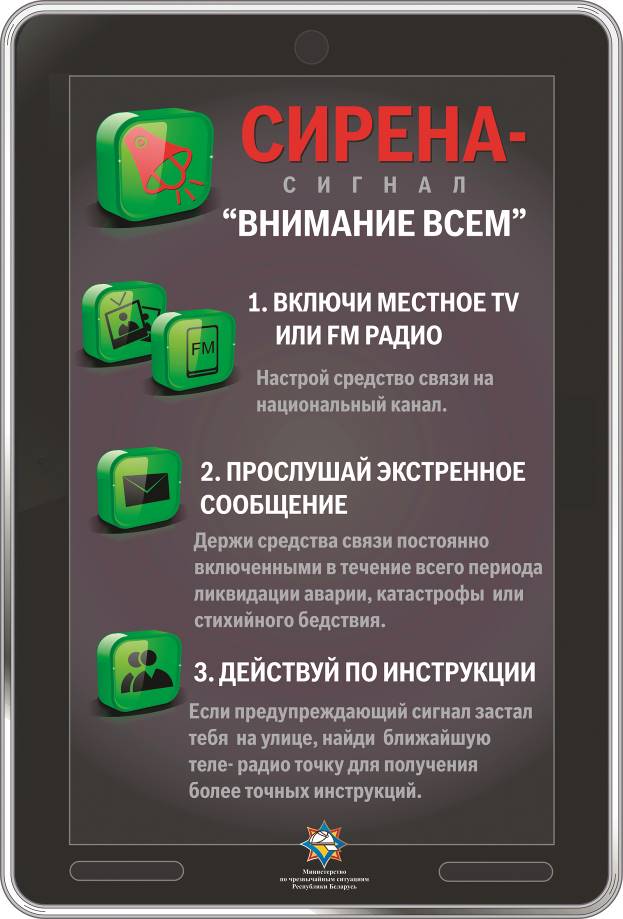 (Протокол заседания Межведомственного Совета по рекламе от 21.10.2013 г. № 2; рекламодатель: Министерство по чрезвычайным ситуациям Республики Беларусь).Общереспубликанские сюжеты: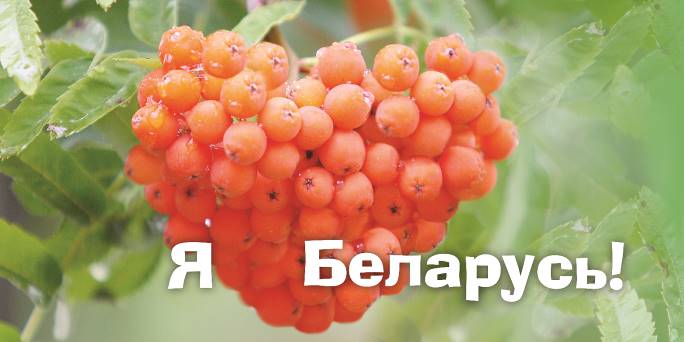 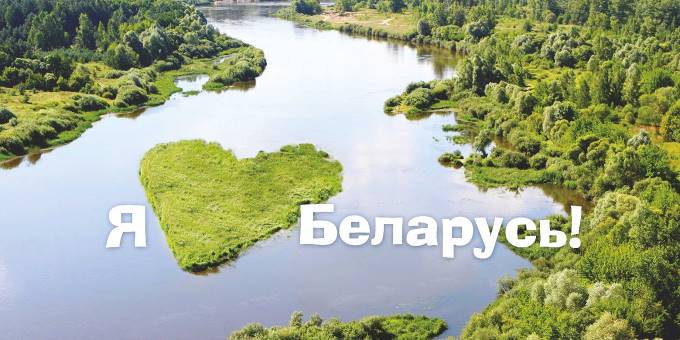 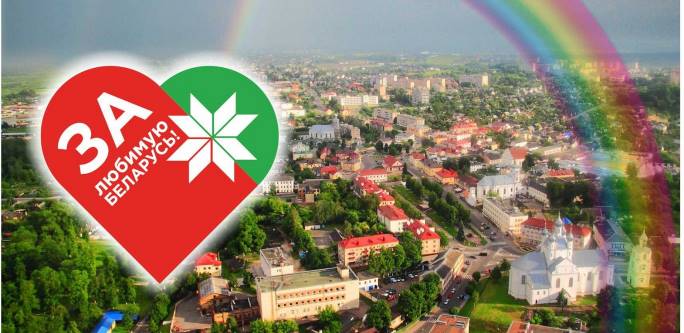 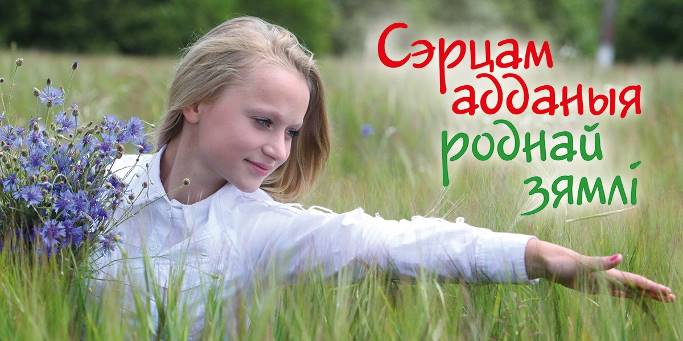 